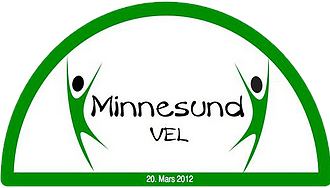 ÅrsmøteÅrsmøte for Minnesund vel holdes 28.februar kl. 19.00 på Minnesund velhus. Saker må sendes styret på minnesundvel@gmail.com innen 14.februar. Velkommen!